Рекомендации к выполнению образовательной деятельности на период с 20.04.20. по 24.04.20. первая младшая группа корпус 2. Воспитатели: Новожилова С.А., Макарова И.Ю.Тема недели "Лесные звери и птицы"День неделиПредметТемаЦельИнформацияФорма обратной связиПонедельник1. Ознакомление с художественной литературой2. ФизкультураЛесные звери и птицыпо плану музыкального руководителяПродолжаем знакомится с произведениями о животных«Воробьиное купание» В.А. Левин.Отчет родителей (фото и видео материалы о выполненных заданиях)Вторник1. Музыка2. Ребенок и окружающий мирпо плану музыкального руководителяЛесные звери и птицыЦель:продолжать формировать представления детей о лесных обитателях.Беседа с детьми по иллюстрации «Медведи в лесу»-формировать представления о лесных животных.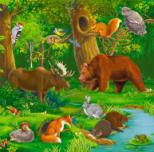 Беседа на тему: «Чем питаются звери и птицы в лесу?»Отчет родителей (фото и видео материалы о выполненных заданиях)Среда1. Физкультура2. Ознакомление с художественной литературой и развитие речипо плану физинструктораПознакомить со сказкой. Учить отвечать на вопросы по содержанию сказки.Сказка «Кот, петух и лиса»Отчет родителей (фото и видео материалы о выполненных заданиях)Четверг1. Рисование2. МузыкаЛесные звери и птицыПо плану музыкального руководителя«Вот какие у нас цыплятки»Отчет родителей (фото и видео материалы о выполненных заданиях)Пятница1. Лепка 2. Конструирование из деревянного конструктора. Сенсорное воспитаниеЛесные звери и птицыЛесные звери и птицы«Птенчики в гнездышке»Конструирование «Строим зоопарк»-цель: развитие игровых навыковОтчет родителей (фото и видео материалы о выполненных заданиях)